AANVRAAGFORMULIER PROJECTBIJDRAGERONDE TAFEL OEGSTGEESTAan te leveren informatie:Om uw aanvraag zorgvuldig te kunnen beoordelen verzoeken wij u onderstaande gegevens ter beschikking te stellenProjectplanFinanciële begrotingBestuurssamenstelling van de aanvragende instantie Versturen:Stuur dit formulier, samen met de bijlagen, in een e-mail naar: info@rondetafeloegstgeest.nlNiet volledig ingevulde formulieren worden niet in behandeling genomen.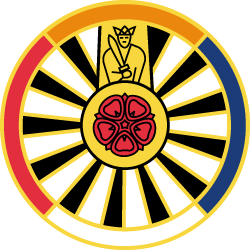 Naam aanvragende instantie:Contactpersoon: Telefoonnummer overdag: Telefoonnummer ’s avonds:E-mailadres: Correspondentieadres:Korte projectomschrijving:Doelstelling project:Locatie project:Doelgroep(en):Sponsorbedrag:Aanvraag is: